Провела занятие в кружке  Янина Е. В.  на тему: «Изготовление подарочной коробочки для небольшого сюрприза «Кусочек торта»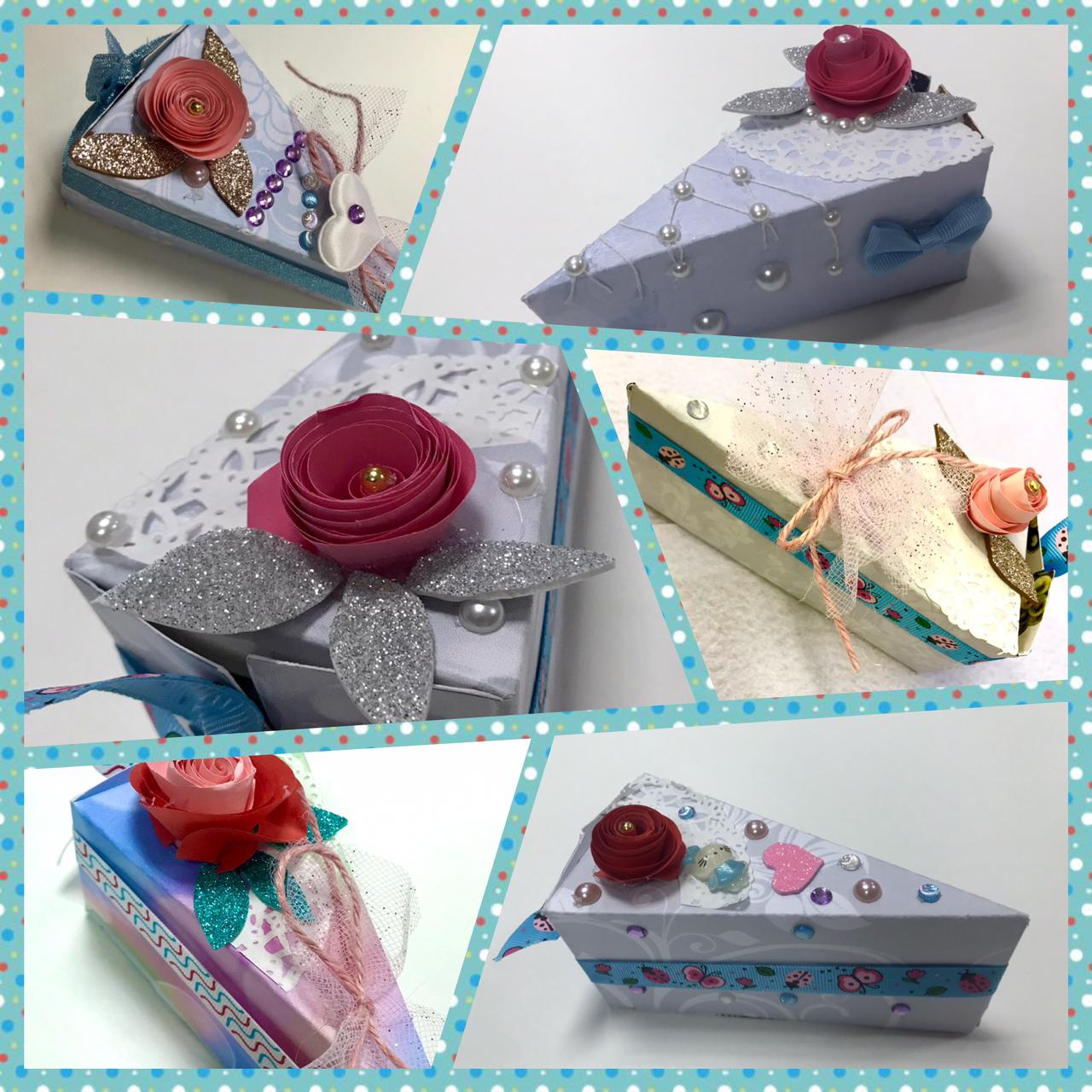 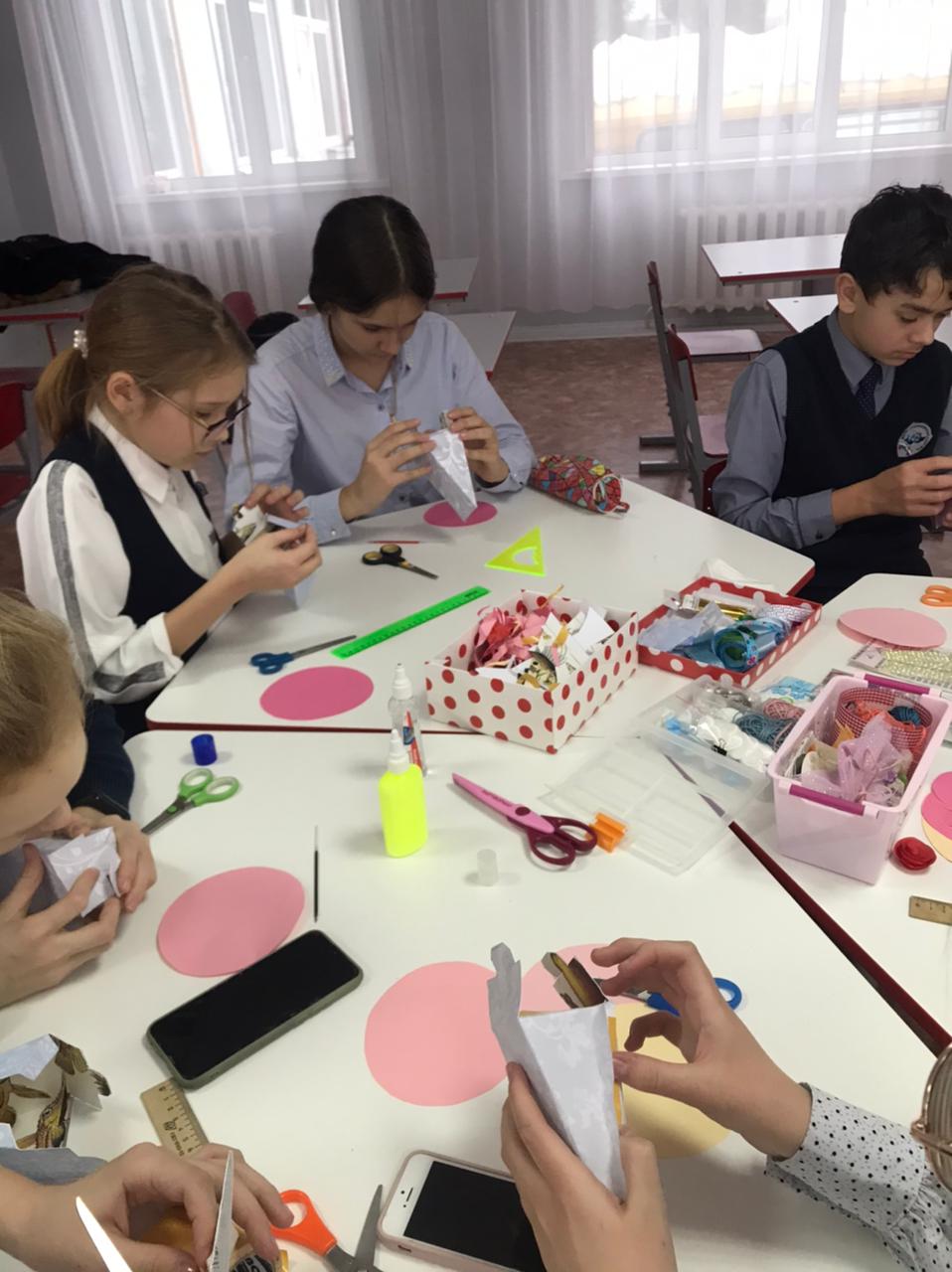 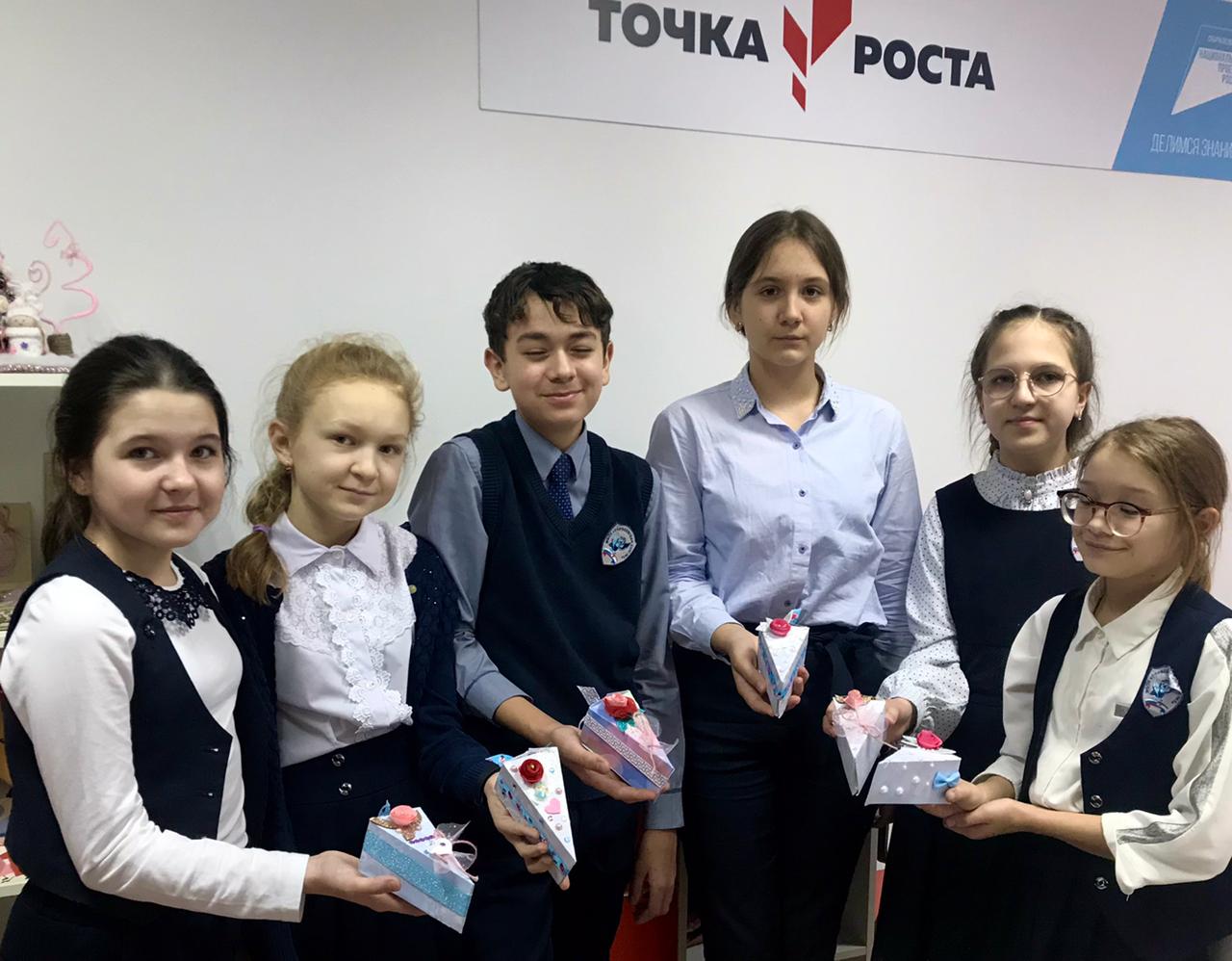 